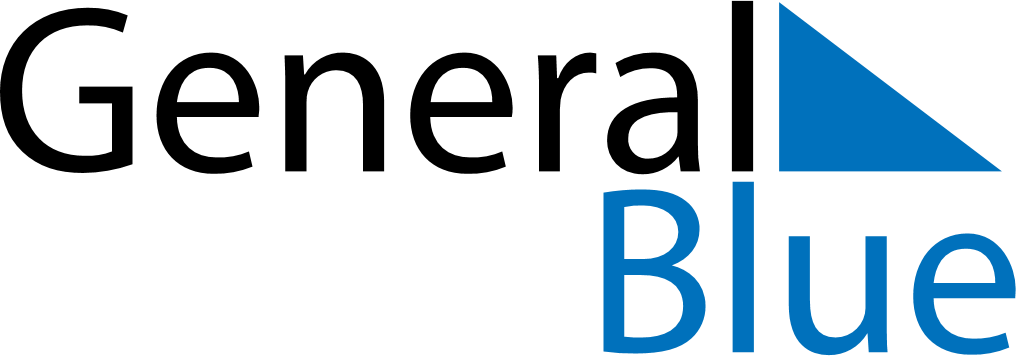 July 2024July 2024July 2024July 2024July 2024July 2024Sandsund, Ostrobothnia, FinlandSandsund, Ostrobothnia, FinlandSandsund, Ostrobothnia, FinlandSandsund, Ostrobothnia, FinlandSandsund, Ostrobothnia, FinlandSandsund, Ostrobothnia, FinlandSunday Monday Tuesday Wednesday Thursday Friday Saturday 1 2 3 4 5 6 Sunrise: 3:18 AM Sunset: 11:47 PM Daylight: 20 hours and 29 minutes. Sunrise: 3:20 AM Sunset: 11:46 PM Daylight: 20 hours and 26 minutes. Sunrise: 3:21 AM Sunset: 11:44 PM Daylight: 20 hours and 22 minutes. Sunrise: 3:23 AM Sunset: 11:43 PM Daylight: 20 hours and 19 minutes. Sunrise: 3:26 AM Sunset: 11:41 PM Daylight: 20 hours and 15 minutes. Sunrise: 3:28 AM Sunset: 11:39 PM Daylight: 20 hours and 11 minutes. 7 8 9 10 11 12 13 Sunrise: 3:30 AM Sunset: 11:37 PM Daylight: 20 hours and 7 minutes. Sunrise: 3:32 AM Sunset: 11:35 PM Daylight: 20 hours and 2 minutes. Sunrise: 3:35 AM Sunset: 11:33 PM Daylight: 19 hours and 58 minutes. Sunrise: 3:37 AM Sunset: 11:31 PM Daylight: 19 hours and 53 minutes. Sunrise: 3:40 AM Sunset: 11:29 PM Daylight: 19 hours and 48 minutes. Sunrise: 3:42 AM Sunset: 11:26 PM Daylight: 19 hours and 43 minutes. Sunrise: 3:45 AM Sunset: 11:24 PM Daylight: 19 hours and 38 minutes. 14 15 16 17 18 19 20 Sunrise: 3:48 AM Sunset: 11:21 PM Daylight: 19 hours and 33 minutes. Sunrise: 3:50 AM Sunset: 11:19 PM Daylight: 19 hours and 28 minutes. Sunrise: 3:53 AM Sunset: 11:16 PM Daylight: 19 hours and 22 minutes. Sunrise: 3:56 AM Sunset: 11:13 PM Daylight: 19 hours and 17 minutes. Sunrise: 3:59 AM Sunset: 11:11 PM Daylight: 19 hours and 11 minutes. Sunrise: 4:02 AM Sunset: 11:08 PM Daylight: 19 hours and 6 minutes. Sunrise: 4:05 AM Sunset: 11:05 PM Daylight: 19 hours and 0 minutes. 21 22 23 24 25 26 27 Sunrise: 4:08 AM Sunset: 11:02 PM Daylight: 18 hours and 54 minutes. Sunrise: 4:11 AM Sunset: 10:59 PM Daylight: 18 hours and 48 minutes. Sunrise: 4:14 AM Sunset: 10:57 PM Daylight: 18 hours and 42 minutes. Sunrise: 4:17 AM Sunset: 10:54 PM Daylight: 18 hours and 36 minutes. Sunrise: 4:20 AM Sunset: 10:51 PM Daylight: 18 hours and 30 minutes. Sunrise: 4:23 AM Sunset: 10:48 PM Daylight: 18 hours and 24 minutes. Sunrise: 4:26 AM Sunset: 10:44 PM Daylight: 18 hours and 18 minutes. 28 29 30 31 Sunrise: 4:29 AM Sunset: 10:41 PM Daylight: 18 hours and 12 minutes. Sunrise: 4:32 AM Sunset: 10:38 PM Daylight: 18 hours and 6 minutes. Sunrise: 4:35 AM Sunset: 10:35 PM Daylight: 18 hours and 0 minutes. Sunrise: 4:38 AM Sunset: 10:32 PM Daylight: 17 hours and 54 minutes. 